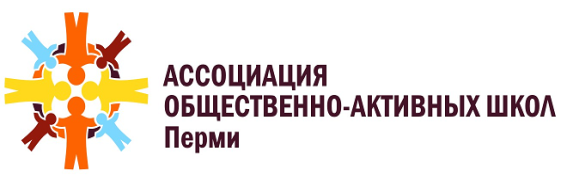 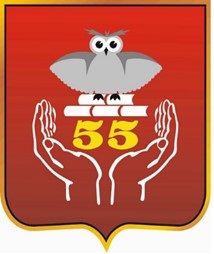 ПрограммаVII краевого фестиваля вокального искусства “Школьные голоса-2022. С чего начинается Родина…”Место проведения:     МАОУ “СОШ №55” г. Перми                                        ул. Лепешинской, 43Этапвремяместо проведенияПрибытие участников фестиваля, регистрация, размещение по кабинетам08:00 – 09:40холлПроба микрофона08:00-09:30актовый залОткрытие фестиваля. 1 отделение10:00актовый залПерерыв. Обед (по заранее приобретенным талонам)12:00столовая2 отделение12:30актовый залПерерыв. Обсуждение жюри 14:00каб. 40Награждение. Закрытие фестиваля14:30актовый зал